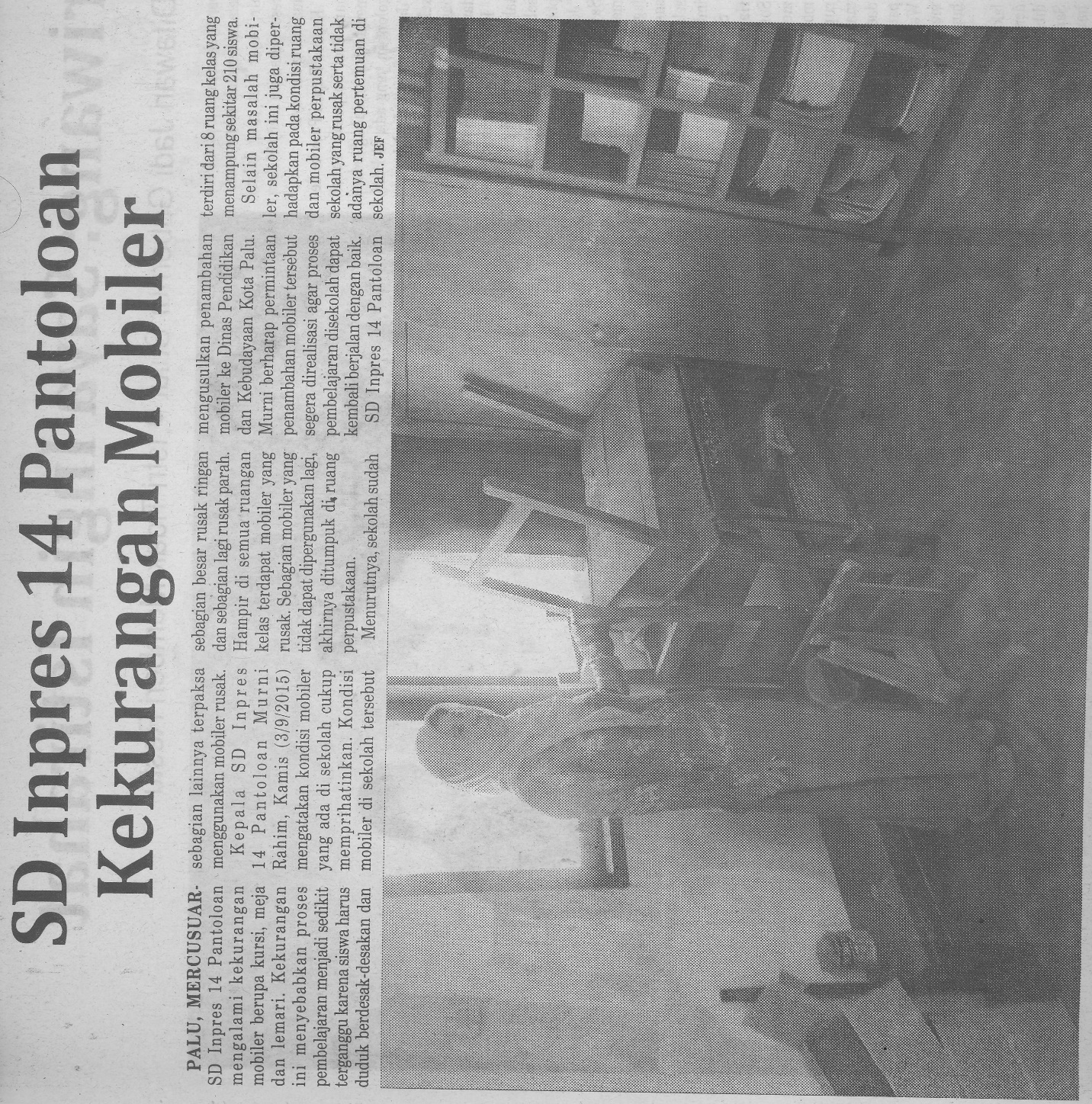 Harian    :MercusuarKasubaudSulteng IHari, tanggal:Jumat, 4 September 2015KasubaudSulteng IKeterangan:SD Inpres 14 Pantoloan Kekurangan Mobiler KasubaudSulteng IEntitas:PaluKasubaudSulteng I